    勞動部雲嘉南訓練分署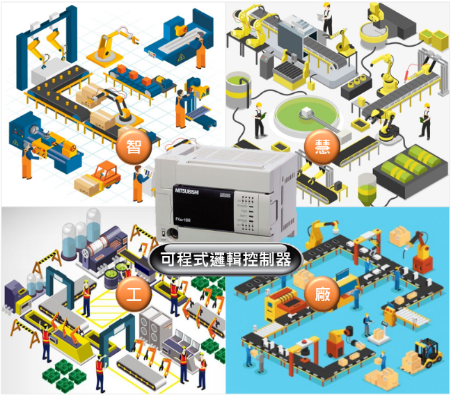 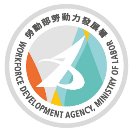 新麗企業股份有限公司 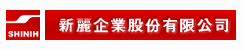 機電整合人才產訓班產訓合作企業 : 新麗企業股份有限公司職缺 : 電機工程師（官田廠、鹽水廠）、機械設備工程師（官田廠、鹽水廠）、技術員（官田廠、鹽水廠）職缺人數 : 15名報名期間 : 4/24～５/23甄試日期/地點/方式 : 5 /25 (四) 上午8:50、勞動部雲嘉南訓練分署、面試受訓時間 : 周一至周五 08:00~16:30受訓期間 : 專業訓練112/5/31 ~112/9/15、實務訓練112/9/18~112/9/28受訓地點 : 勞動部雲嘉南訓練分署、新麗企業股份有限公司官田廠區參訓資格 : 1.失業者或目前沒工作者均可報名          2.不具相關經驗且有興趣者均可報名          3.歡迎具有企管、紡織、材料、機械、電機、相關經驗人才報名雇用資格 : 通過產訓班考核，保證加入新麗企業股份有限公司員工雇用薪資 :  技術員29,600~31,600(不含加班、輪班津貼)           機械設備工程師:30,000~45,000(不含加班津貼)           電機工程師: 30,000~45,000(不含加班津貼)入職雇用福利 : 通過產訓考核，在職滿三個月-該月發放獎金2000元(一次)              通過產訓考核，在職滿六個月-該月發放獎金2000元(一次)報名: 搜尋分署官網【招生訊息】https://yct168.wda.gov.tw/News_Content.aspx?n=ECCAEED854516EE4&sms=15909537696A2D83&s=94F9D45DD948BCC1或【台灣就業通】職前訓練網https://its.taiwanjobs.gov.tw/Course/Detail?ID=151392  